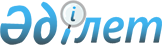 Об утверждении перечня бюджетных программ и (или) товаров, работ, услуг, по которым организация и проведение государственных закупок осуществляется единым организатором
					
			Утративший силу
			
			
		
					Постановление Правительства Республики Казахстан от 11 мая 2014 года № 467. Утратило силу постановлением Правительства Республики Казахстан от 17 июня 2015 года № 449

      Сноска. Утратило силу постановлением Правительства РК от 17.06.2015 № 449.      В соответствии с подпунктом 1) пункта 5 статьи 7 Закона Республики Казахстан от 21 июля 2007 года «О государственных закупках» Правительство Республики Казахстан ПОСТАНОВЛЯЕТ:



      1. Утвердить прилагаемый перечень бюджетных программ и (или) товаров, работ, услуг, по которым организация и проведение государственных закупок осуществляется единым организатором.



      2. Настоящее постановление вводится в действие со дня его первого официального опубликования.      Премьер-Министр

      Республики Казахстан                       К. Масимов

Утвержден          

постановлением Правительства

Республики Казахстан    

от 11 мая 2014 года № 467 

                                  Перечень

                          бюджетных программ и (или)

                  товаров, работ, услуг, по которым организация

                       и проведение государственных закупок

                       осуществляется единым организатором
					© 2012. РГП на ПХВ «Институт законодательства и правовой информации Республики Казахстан» Министерства юстиции Республики Казахстан
				Функциональная

группаАдминистраторПрограммаПодпрограммаНаименование1Государственные услуги общего характера215Министерство транспорта и коммуникаций Республики Казахстан040Создание информационной инфраструктуры государственных органовв том числе инвестиционные проекты:ПрочиеРазвитие Интегрированной информационной системы для центров обслуживания населения Республики Казахстан043Развитие государственной базы данных «Е-лицензирование»в том числе инвестиционные проекты:ПрочиеРазвитие государственной базы данных «Е-лицензирование»046Развитие электронного правительствав том числе инвестиционные проекты:ПрочиеРазвитие электронного правительства052Создание информационной системы экстренного вызова при авариях и катастрофахв том числе инвестиционные проекты:ПрочиеСоздание информационной системы экстренного вызова при авариях и катастрофах053Создание информационной системы мобильного Правительства Республики Казахстанв том числе инвестиционные проекты:ПрочиеСоздание информационной системы мобильного Правительства Республики Казахстан217Министерство финансов Республики Казахстан026Строительство объектов таможенного контроля и таможенной инфраструктурыв том числе инвестиционные проекты:Восточно-Казахстанская областьСтроительство здания Департамента таможенного контроля с центром таможенного оформления в городе Усть-Каменогорске Восточно-Казахстанской областиЖамбылская областьРазработка проектно-сметной документации, строительство, расширение и реконструкция пункта пропуска «Кордай» Жамбылской областиЮжно-Казахстанская областьРазработка проектно-сметной документации, строительство, расширение и реконструкция пункта пропуска «Капланбек» Южно-Казахстанской области033Модернизация автоматизированной интегрированной информационной системы «Электронные государственные закупки»в том числе инвестиционные проекты:ПрочиеМодернизация автоматизированной интегрированной информационной системы «Электронные государственные закупки»040Строительство центров приема и обработки информации налоговых органовв том числе инвестиционные проекты:ПрочиеСтроительство центров приема и обработки информации налоговых органов061Создание интегрированной автоматизированной информационной системы «е-Минфин»в том числе инвестиционные проекты:ПрочиеСоздание интегрированной автоматизированной информационной системы «е-Минфин»064Создание информационной системы «Электронные счета фактуры»в том числе инвестиционные проекты:ПрочиеИнформационная система по приему и обработке электронных счетов - фактур (создание)073Развитие Интегрированной информационной системы Казначейства и создание компонента «Казначейство-клиент»в том числе инвестиционные проекты:ПрочиеРазвитие Интегрированной информационной системы Казначейства и создание компонента «Казначейство-клиент»222Министерство экономики и бюджетного планирования Республики Казахстан024Развитие информационных систем в сфере экономики, государственного планирования и анализа406Счетный комитет по контролю за исполнением республиканского бюджета006Создание интегрированной информационной системы Счетного комитета по контролю за исполнением республиканского бюджетав том числе инвестиционные проекты:ПрочиеСоздание интегрированной информационной системы Счетного комитета по контролю за исполнением республиканского бюджета608Агентство Республики Казахстан по делам государственной службы013Создание интегрированной информационной системы управления персоналом «Е-қызмет»в том числе инвестиционные проекты:ПрочиеСоздание интегрированной информационной системы «е-кызмет»2Оборона202Министерство по чрезвычайным ситуациям Республики Казахстан003Строительство и реконструкция объектов защиты от чрезвычайных ситуацийв том числе инвестиционные проекты:Акмолинская областьСтроительство комплекса пожарного депо на 6 автомобилей (II-типа для IB, IIIA климатических подрайонов с обычными геологическими условиями) севернее микрорайона Коктем в городе Кокшетау Акмолинской областиАктюбинская областьСтроительство «Комплекс пожарного депо на 6 автомобилей II-типа для IB, IIIA климатических подрайонов с обычными геологическими условиями» в городе Актобе Строительство центральной водно-спасательной станции «Илек» на берегу реки Илек в районе Жилгородского пляжа города АктобеАлматинская областьМодульная газовая котельная и теплотрасса для отапливаемых зданий войсковой части 68303 в с. Узынагаш Алматинской областиАтырауская областьРазработка проектно-сметной документации по привязке типового проекта и строительство «Комплекса пожарного депо на 6 автомобилей II – типа для IVA, IVГ климатических подрайонов с обычными геологическими условиями» в г. АтырауКарагандинская областьСтроительство «Комплекса пожарного депо на 6 автомобилей II-го типа для IВ и IIIА климатических подрайонов с обычными геологическими условиями» в г. Караганде в районе новой застройки «Голубые пруды».Строительство водно-спасательной станции в г. Приозерске Карагандинской области Кызылординская областьРазработка проектно-сметной документации по привязке типового проекта и строительство «Комплекса пожарного депо на 6 автомобилей II-го типа для IIВ, IIIB и IVГ климатических подрайонов с сейсмической активностью 7 баллов» в г. Аральск Кызылординской областиМангистауская областьСтроительство типового пожарного депо на 6 выездов в городе Жанаозене Мангистауской областиРазработка проектно-сметной документации по привязке типового проекта и строительство «Комплекса пожарного депо на 6 автомобилей II – типа для IVA, IVГ климатических подрайонов с обычными геологическими условиями» в г. Актау Мангистауской областиПавлодарская областьРазработка проектно-сметной документации по привязке типового проекта и строительство «Комплекса пожарного депо на 6 автомобилей II-типа для IVA, IVГ климатических подрайонов с обычными геологическими условиями» в Усольском микрорайоне г. ПавлодарЮжно-Казахстанская областьСтроительство «Комплекса пожарного депо на 6 автомобилей II-го типа для IIIА, IIIВ и IVГ климатических подрайонов с сейсмической активностью 8 баллов» в г. ШымкентГород АлматыСтроительство здания противопожарного депо на закрепленном земельном участке по адресу: западнее микрорайона Акбулак и Карасу в Алатауском районе г. Алматы. Комплекс пожарного депо на 6 автомобилей в микрорайоне АкбулакГород АстанаКомплекс пожарного депо на земельном участке, расположенном в городе Астана по улице № 12016Создание корпоративной информационно-коммуникационной системы чрезвычайных ситуаций и гражданской обороныв том числе инвестиционные проекты:ПрочиеСоздание корпоративной информационно-коммуникационной системы ЧС и ГО023Создание информационной системы единой дежурно-диспетчерской службы 112 Министерства по чрезвычайным ситуациям Республики Казахстанв том числе инвестиционные проекты:ПрочиеСоздание единой дежурно-диспетчерской службы 112 Министерства по чрезвычайным ситуациям Республики Казахстан 3Общественный порядок, безопасность, правовая, судебная, уголовно-исполнительная деятельность201Министерство внутренних дел Республики Казахстан007Строительство, реконструкция объектов общественного порядка, безопасности и уголовно-исполнительной системыв том числе инвестиционные проекты:Жамбылская областьСтроительство объектов для размещения военнослужащих внутренних войск по охране исправительных учреждений в городе Тараз Жамбылской областиЗападно-Казахстанская областьСтроительство следственного изолятора в г. Уральск 1500 местМангистауская областьСтроительство типового военного городка в г. ЖанаозенЮжно-Казахстанская областьСтроительство объектов для размещения военнослужащих внутренних войск по охране исправительных учреждений г. Ленгер в п. Шахта Тогус Толебиского района Южно-Казахстанской областигород АстанаСтроительство военного городка с жилым домом в г. Астана221Министерство юстиции Республики Казахстан057Создание эталонного контрольного банка нормативных правовых актов Республики Казахстан в электронном видев том числе инвестиционные проекты:ПрочиеСоздание эталонного контрольного банка нормативных правовых актов Республики Казахстан в электронном виде058Создание автоматизированной информационной системы органов исполнительного производствав том числе инвестиционные проекты:ПрочиеСоздание автоматизированной информационной системы органов исполнительного производства501Верховный суд Республики Казахстан012Строительство объектов органов судебной системыв том числе инвестиционные проекты:Алматинская областьРазработка ПСД с привязкой типового проекта на 10 составов «Здание Специализированного межрайонного экономического суда Алматинской области и специализированного межрайонного суда по делам несовершеннолетних № 1 в г. Талдыкорган Алматинской области»Восточно-Казахстанская областьСтроительство здания административного суда с территориальным участком судебных исполнителей на базе административного суда в г. Усть-Каменогорск Восточно-Казахстанской областиРазработка ПСД с привязкой типового проекта «ТП РК 7 ЗРС «Строительство здания городского суда г. Риддер Восточно-Казахстанской области» (9 составный)Разработка ПСД с привязкой типового проекта «ТП РК 10 ЗРС «Строительство здания суда № 2 г. Семей Восточно-Казахстанской области» (13 составный)Строительство здания районного суда в с. Урджар Урджарского района Восточно-Казахстанской области (2 составный)Карагандинская областьРазработка ПСД на строительство Карагандинского областного суда Карагандинской области (7 составный)014Создание электронного архива судебных документовв том числе инвестиционные проекты:ПрочиеСоздание электронного архива судебных документов502Генеральная прокуратура Республики Казахстан008Строительство, реконструкция объектов для органов прокуратурыв том числе инвестиционные проекты:Алматинская областьСтроительство здания Панфиловской районной прокуратуры по ул. Головацкого, 127/1 в г. Жаркент Панфиловского района Алматинской области Атырауская областьПривязка рабочего проекта здания районной прокуратуры в с. Махамбет Махамбетского района Атырауской областиПривязка рабочего проекта здания районной прокуратуры в п. Аккистау Исатайского района Атырауской областиПривязка рабочего проекта на строительство здания районной прокуратуры в п. Макат Макатского района Атырауской области Восточно-Казахстанская областьСтроительство здания прокуратуры Аягозского района и Военной прокуратуры Аягозского гарнизонаСтроительство здания прокуратуры Урджарского района ВКОЖамбылская областьСтроительство административного здания ГУ «Управление Комитета по правовой статистике и специальным учетам Генеральной прокуратуры РК по Жамбылской области» в микрорайоне «Карасу» г. Тараз Строительство административного здания межрайонной и транспортной прокуратуры по ул. Оспанова в г. Шу Шуского района Жамбылской областиКостанайская областьАдминистративное здание в селе Убаган Алтынсаринского районаСеверо-Казахстанская областьСтоительство административного здания Военной, транспортной прокуратуры и "УКПСиСУ " по ул. К. Сатпаева в г. Петропавловск Северо-Казахстанской области Южно-Казахстанская областьСтроительство администартивного здания Созакской районной прокуратуры в селе Шолаккорган Созакского района Южно-Казахстанской областиГород АстанаМногоквартирный жилой комплекс с паркингом на пересечении улиц Орынбор и Сыганак в г. АстанеАдминистративное здание по пр. Кабанбай батыра, южнее ул. Сыганак в г. Астане (севернее улицы Т-100)010Создание системы информационного обмена для правоохранительных и специальных государственных органов Республики Казахстанв том числе инвестиционные проекты:ПрочиеСоздание системы информационного обмена правоохранительных и специальных органов013Создание информационной системы «Единый банк данных лиц, имеющих обязательства перед государством, «Шектеу»в том числе инвестиционные проекты:ПрочиеСоздание информационной системы «Единый банк данных лиц, имеющих обязательства перед государством, «Шектеу»618Агентство Республики Казахстан по борьбе с экономической и коррупционной преступностью (финансовая полиция)008Развитие Единой автоматизированной информационно-телекоммуникационной системыв том числе инвестиционные проекты:ПрочиеРазвитие Единой автоматизированной информационно-телекоммуникационной системы 4Образование225Министерство образования и науки Республики Казахстан005Строительство и реконструкция объектов образования и наукив том числе инвестиционные проекты:Алматинская областьВыкуп здания и реконструкция офисно-гостиничного комплекса под общежитие в г. Талдыкорган Алматинской областиПавлодарская областьСтроительство общежития на 500 мест на территории РГКП «Павлодарский государственный университет им.С. Торайгырова» по ул. Ломова, 64 Строительство общежития на 500 мест РГКП «Павлодарский государственный педагогический институт» по ул. Торайгырова в г. Павлодар Южно-Казахстанская областьСтроительство общежития на 500 мест ЮКГПИ по улице Г. Иляева № 14 в г. Шымкентегород АлматыСтроительство четырехэтажного комплекса (общежитие, спортзал с бассейном, актовый зал, столовая, библиотека, учебно-кружковые помещения) с устройством переходных галерей к существующим зданиям школы-интерната по ул. Бухар жырау, № 36 в Бостандыкском районе г. АлматыСтроительство общежития на 170 мест Алматинского хореографического училища им. А.В. Селезнева в г. АлматыСтроительство общежития на 450 мест с медицинским пунктом РГКП «КазГосЖенПУ», расположенного по ул. Айтеке би, 99 в Алмалинском районе г. АлматыСтроительство общежития на 344 мест КазНТУ имени К.И. Сатпаева по ул. Байтурсынова, 147Б в Бостандыкском районе г. Алматыгород АстанаСтроительство Национального центра биотехнологии РК Разработка ПСД и строительство студенческого городка в городе АстанеСтроительство общежития квартирного типа по ул. Керей-Жанибек хандар, между ул. Сауран и Акмешит в г. Астане226Министерство здравоохранения Республики Казахстан026Строительство и реконструкция объектов образованияв том числе инвестиционные проекты:Актюбинская областьСтроительство общежития на 1000 мест для РГКП «Западно-Казахстанский государственный медицинский университет им. М. Оспанова» в г. АктобеВосточно-Казахстанская областьОбщежитие на 1000 мест для РГКП «Государственный медицинский университет г. Семей» Карагандинская областьСтроительство общежития на 1000 мест при РГП «Карагандинского государственного медицинского университета» г. КарагандаЮжно-Казахстанская областьСтроительство общежития на 500 мест при РГП «Южно-Казахстанской государственной фармацевтической академии» в г. Шымкентгород АлматыСтроительство общежития на 1000 мест при РГП «Казахский национальный университет им. С.Д. Асфендиярова» в г. Алматыгород АстанаСтроительство общежития № 1 на 1000 мест при АО «Медицинский университет Астаны» г. АстанаСтроительство общежития № 2 на 1000 мест при АО «Медицинский университет Астаны» г. Астана5Здравоохранение201Министерство внутренних дел Республики Казахстан039Строительство и реконструкция объектов здравоохраненияв том числе инвестиционные проекты:город АстанаСтроительство госпиталя на 200 койко-мест с поликлиникой на 250 посещений в сутки МВД РК (г. Астана)226Министерство здравоохранения Республики Казахстан016Строительство и реконструкция объектов здравоохраненияв том числе инвестиционные проекты:Город АлматыСтроительство спального корпуса Республиканского детского реабилитационного центра «Балбулак» на 125 коек в г. Алматы 019Создание информационных систем здравоохраненияв том числе инвестиционные проекты:ПрочиеСоздание информационных систем здравоохранения8Культура, спорт, туризм и информационное пространство696Агентство Республики Казахстан по делам спорта и физической культуры011Бюджетные инвестиции в области спорта100Строительство и реконструкция объектов спорта в том числе инвестиционные проекты:Акмолинская областьСтроительство республиканской базы лыжного спорта в городе Щучинске Акмолинской области (І и II очередь)Алматинская областьСтроительство республиканской базы олимпийской подготовки в Алматинской областиГород АстанаСтроительство многофункционального спортивного комплекса «Центр олимпийской подготовки» в г. Астане (без наружных инженерных сетей)9Топливно-энергетический комплекс и недропользование233Министерство индустрии и новых технологий Республики Казахстан049Передислокация геофизической обсерватории «Боровое»в том числе инвестиционные проекты:Акмолинская областьПередислокация геофизической обсерватории «Боровое»10Сельское, водное, лесное, рыбное хозяйство, особо охраняемые природные территории, охрана окружающей среды и животного мира, земельные отношения237Министерство окружающей среды и водных ресурсов Республики Казахстанв том числе инвестиционные проекты:004Строительство и реконструкция объектов охраны окружающей средыАкмолинская областьОчистка и санация водоемов (озера Щучье, Боровое, Карасу) Щучинско-Боровской курортной зоныгород АлматыРеконструкция озера–накопителя сточных вод «Сорбулак», включая вспомогательные сооружения028Разработка и внедрение информационной системы по мониторингу биоразнообразия в пилотных особо охраняемых природных территориях Республики Казахстан032Строительство и реконструкция объектов инфраструктуры лесного хозяйства и особо охраняемых природных территорийв том числе инвестиционные проекты:Акмолинская областьРеконструкция зданий Кокшетауской зональной лесосеменной станции по ул. Кенесары, 39 в поселке Бурабай Акмолинской области034Строительство и реконструкция системы водоснабжения, гидротехнических сооружений 005За счет внутренних источниковв том числе инвестиционные проекты:Акмолинская областьРеконструкция Кокшетауского группового водопровода в Акмолинской области 2-очередь строительстваРеконструкция сетей водоснабжения поселка Ижевское, ст. Шоптыколь, ст. Вишневка Акмолинской области и строительство Ижевского магистрального водовода Реконструкция и модернизация Преображенского гидроузла с внедрением систем автоматизации водоучета и водораспределения на канале «Нура-Ишим» в Акмолинской областиРеконструкция и модернизация сооружений Селетинского водохранилища с внедрением систем автоматизации водоучета и водораспределения в Акмолинской областиАктюбинская областьРеконструкции рабочего водовыпуска Каргалинского водохранилища Актюбинской областиАлматинская областьСтроительство Каскеленского группового водопровода в Карасайском районе Алматинской области. 1-й пусковой комплекс (1 очередь строительства)Реконструкция Тентекского гидроузла с Правобережным магистральным каналом на реке Тентек в Алакольском районе Алматинской областиРеконструкция Верхне-Аксуского гидроузла на р. Аксу Аксуского района Алматинской областиВосточно-Казахстанская областьРеконструкция плотинного гидроузла на реке Жеменей Зайсанского района Восточно-Казахстанской областиРеконструкция сооружений водохранилища на р. Егинсу Урджарского района ВКОРеконструкция гидроузла на реке Тебиске с магистральными каналами «Коктогам» и «Жана-Тогам» Тарбагатайского района Восточно-Казахстанской области Реконструкция водозабора на р. Базар Тарбагатайского района Восточно-Казахстанской областиРеконструкция плотинного гидроузла на реке Кельды-Мурат с магистральным каналом «Актоган» Урджарского района ВКОРеконструкция плотинного гидроузла на р. Кусак Урджарского района ВКОЖамбылская областьРеконструкция Таласской плотины и магистрального канала «Базарбай» с внедрением систем автоматизированного учета и регулирования подачи поливной воды в Байзакском районе Жамбылской области Реконструкция головного водозаборного сооружения на р. Коксай со строительством системы водоводов с расходом воды до 3,5 м3/сек р. Коксай в Жуалынском районе Жамбылской областиКарагандинская областьРеконструкция Жартасского водохранилища Карагандинской областиРеконструкция Жартасского водохранилища (ирригационного водозабора, отводящего канала) Карагандинской областиРазработка проектно-сметной документации «Реконструкция оросительных систем пилотного участка на Жартасском массиве орошения с автоматизацией водоучета и внедрением передовых технологий орошения в Абайском районе Карагандинской области»Кызылординская областьСтроительство Талапского группового водопровода Жанакорганского района, Кызылординской областиРеконструкция водозаборных скважин Арало-Сарыбулакского группового водопровода Кызылординской областиСтроительство Жиделинского группового водопровода и веток подключения к нему от ПНС № 3 (ПК282+70) до н.п. Бирлестик по Шиелиискому району в Кызылординской области. Строительство водовода от ПНС № 5 до н.п. Жулек с ветками подключения, головными водопроводными сооружениями и внутрипоселковыми сетями населенных пунктовРеконструкция гидротехнических сооружений Кызылординского Левобережного магистрального канала Кызылординской области (1 очередь). ПК-0 по ПК-272 г. КызылордаРеконструкция гидротехнических сооружений Кызылординского Левобережного магистрального канала Кызылординской области с ПК272+55 по ПК853+00 (899+00) I очередьРеконструкция коллекторов К-2, К-2-1, К-2-2 Казалинского района Кызылординской области (II-очередь). Электроснабжение насосной станции в коллекторе К-2 (ПКО+60)Реконструкция гидротехнических сооружений Кызылординского Левобережного магистрального канала Кызылординской области (II очередь)Мангистауская областьСтроительство магистрального водопровода Актау–Акшукур–С. Шапагатова Мангистауской областиПавлодарская областьРеконструкция Беловодского группового водопровода Павлодарской областиСеверо-Казахстанская областьРеконструкция Соколовского группового водопровода в Северо-Казахстанской областиРеконструкция Пресновского группового водопровода в Северо-Казахстанской области (1-я очередь строительства)Реконструкция Пресновского группового водопровода в Северо-Казахстанской области (ІІ очередь)Южно-Казахстанская областьРеконструкция Кызылкумского магистрального канала с автоматизацией водоучета и водораспределения Шардаринского и Арысского районов Южно-Казахстанской области (3-очередь)Реконструкция Туркестанского магистрального канала. Увеличение водообеспеченности на канале и орошаемых земель за счет восстановления скважин вертикального дренажа в Ордабасинском районе Южно-Казахстанской области. Бугуньский сельский округРеконструкция Туркестанского магистрального канала в Ордабасинском и Туркестанском районах Южно-Казахстанской области (III-очередь)Реконструкция межхозяйственного канала К-28 с сооружениями в Мактааральском районе Южно-Казахстанской области (2-очередь)Реконструкция водомерных сооружений, автоматизация водоучета и водораспределения на основных каналах Мактааральского района Южно-Казахстанской области (2-очередь)Реконструкция межхозяйственного канала К-30 с гидротехническими сооружениями с внедрением автоматизации водоучета и водораспределения в Мактаральском районе Южно-Казахстанской области Реконструкция межхозяйственного канала К-26 с гидротехническими сооружениями с внедрением автоматизации водоучета и водораспределения в Мактаральском районе Южно-Казахстанской области (2-очередь)Реконструкция канала К-34 с ПК 0+25 по ПК 10+00 в Мактааральском районе Южно-Казахстанской областиРеконструкция канала «Биресек» с распределительными каналами Р-2, Р-2-1, Р-3 и Р-4 в Созакском районе Южно-Казахстанской области (3-очередь)Реконструкция водозаборных сооружений гидроузлов Караспанский, Шаульдерский, Бугуньское водохранилище в Южно-Казахстанской области с внедрением системы автоматизации водоучета по р. Арысь до сброса р. Сырдарья (1-очередь)Реконструкция межхозяйственного канала К-24-1-1 в Мактааральском районе Южно-Казахстанской областиРеконструкция и модернизация систем водоснабжения ближайших населенных пунктов и города Арысь, подключаемых к групповому водопроводу Южно-Казахстанской областиРеконструкция и модернизация систем водоснабжения ближайших населенных пунктов Отырарского района подключаемых к Шаульдерскому групповому водопроводу Южно-Казахстанской области (2 этап)Водоснабжения с. Абай Сарыагашского района Южно-Казахстанской области (водопроводные сети восьми близлежащих аулов с подключением к Сарыагашскому групповому водопроводу III этапПрочие043Развитие системы гидрометеомониторинга Щучинско-Боровской курортной зоныв том числе инвестиционные проекты:Акмолинская областьРазвитие системы гидрометеомониторинга Щучинско-Боровской курортной зоны11Промышленность, архитектурная, градостроительная и строительная деятельность231Министерство нефти и газа Республики Казахстан064Строительство инфраструктуры и ограждений территорий специальной экономической зоны «Национальный индустриальный нефтехимический технопарк» в Атырауской областив том числе инвестиционные проекты:Атырауская областьСтроительство инфраструктуры и ограждений территории специальной экономической зоны «Национальный индустриальный нефтехимический технопарк» в Атырауской области12Транспорт и коммуникации215Министерство транспорта

и коммуникаций Республики Казахстан006Строительство и реконструкция инфраструктуры воздушного транспортав том числе инвестиционные проекты:Западно-Казахстанская областьРеконструкция искусственной взлетно-посадочной полосы рулежной дорожки и перрона в аэропорту города УральскСеверо-Казахстанская область020Строительство и реконструкция инфраструктуры водного транспортав том числе инвестиционные проекты:Восточно-Казахстанская областьСтроительство защитного судоходного гидротехнического сооружения на Шульбинском шлюзе055Создание информационной системы по изготовлению, выдаче и контролю удостоверений личности морякав том числе инвестиционные проекты:ПрочиеСоздание информационной системы по изготовлению, выдаче и контролю удостоверений личности моряка13Прочие502Генеральная прокуратура Республики Казахстан007Создание единой информационно-аналитической системы Генеральной прокуратуры Республики Казахстанв том числе инвестиционные проекты:ПрочиеСоздание единой информационно-аналитической системы Генеральной прокуратуры Республики Казахстан 